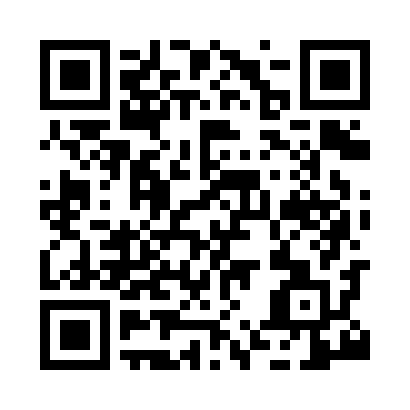 Prayer times for Afon Vyrnwy, UKWed 1 May 2024 - Fri 31 May 2024High Latitude Method: Angle Based RulePrayer Calculation Method: Islamic Society of North AmericaAsar Calculation Method: HanafiPrayer times provided by https://www.salahtimes.comDateDayFajrSunriseDhuhrAsrMaghribIsha1Wed3:365:391:096:188:4010:442Thu3:335:371:096:198:4210:473Fri3:305:351:096:208:4410:504Sat3:265:331:096:218:4510:535Sun3:235:311:096:228:4710:566Mon3:205:291:096:238:4910:597Tue3:185:281:096:248:5011:008Wed3:175:261:086:258:5211:009Thu3:165:241:086:268:5411:0110Fri3:165:221:086:278:5511:0211Sat3:155:211:086:288:5711:0312Sun3:145:191:086:298:5911:0413Mon3:135:171:086:309:0011:0514Tue3:125:161:086:319:0211:0515Wed3:115:141:086:329:0311:0616Thu3:115:131:086:339:0511:0717Fri3:105:111:086:349:0711:0818Sat3:095:101:086:349:0811:0819Sun3:095:081:096:359:1011:0920Mon3:085:071:096:369:1111:1021Tue3:075:051:096:379:1311:1122Wed3:075:041:096:389:1411:1223Thu3:065:031:096:399:1511:1224Fri3:055:021:096:409:1711:1325Sat3:055:001:096:409:1811:1426Sun3:044:591:096:419:2011:1427Mon3:044:581:096:429:2111:1528Tue3:034:571:096:439:2211:1629Wed3:034:561:096:439:2311:1730Thu3:034:551:106:449:2511:1731Fri3:024:541:106:459:2611:18